DIRECCION ACADEMICA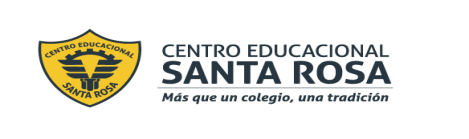 Departamento de Lengua y LiteraturaRespeto – Responsabilidad – Tolerancia – ResilienciaETAPA 1: Análisis del cortometraje (8 puntos)Te invitamos a ver el cortometraje “Migrante” de Ezequiel Dalinger y Daniel Lezzi, el cual encontrarás en la página del colegio y en https://ondamedia.cl/#/player/migrante gratuitamente.  “Migrante” es cortometraje colaborativo con un poderoso mensaje a favor de la migración, construido sobre testimonios reales que fueron animados por más de 50 animadores de 11 países de Latinoamérica.La diversidad cultural latinoamericana se ve representada por medio de la heterogeneidad de propuestas, convirtiendo a “Migrante” en un verdadero mosaico animado.I. Responde las siguientes, luego de ver el cortometraje: 1. ¿De qué se trata el cortometraje? Explica con tus palabras el tema y la importancia de él. (2 puntos)________________________________________________________________________________________________________________________________________________________________________________________________________________________________________________________________________________________________________________________________________________________________________________________________________________________2. ¿Por qué en la descripción del cortometraje se dice que es un “mosaico animado”? Explica ejemplificando con elementos del cortometraje. (2 puntos)________________________________________________________________________________________________________________________________________________________________________________________________________________________________________________________________________________________________________________________________________________________________________________________________________________________3. ¿Qué te llamó la atención de los testimonios presentados en el cortometraje? Justifica tu respuesta con al menos dos ejemplos sacados del cortometraje. (2 puntos)________________________________________________________________________________________________________________________________________________________________________________________________________________________________________________________________________________________________________________________________________________________________________________________________________________________4. Respecto con los sucesos actuales en el mundo: ¿Qué piensas respecto a la discriminación que viven las personas solo por ser diferentes? Entrega dos posibles acciones concretas que se podrían pueden realizar para evitar la discriminación. (2 puntos)____________________________________________________________________________________________________________________________________________________________________________________________________________________________________________________________________________________________________________________________________________________________________________________________________________________________________________________________________________________________________________________________________________________________________________________________________________________________________ETAPA 2: Producción textual. (20 puntos)II. Luego de ver el cortometraje te invito a escribir un breve texto narrativo sobre la migración, tomando como inspiración alguno de los testimonios presentes en el cortometraje. Para hacerlo, debes considerar: Revisar el PPT de Género narrativo que vimos en la guía anterior y que aun encuentras en el canal de youtube del colegio y en el instagram de lenguaje. Organizar tu texto para que tengo coherencia y cohesión; es decir, un inicio, un desarrollo y un final. Crear a tus personajes, considerando sus características y sus motivaciones. Escoger un narrador o narradora para que relate la historia. Escoger el ambiente, tanto físico como psicológico como social donde ocurra tu relato. Extensión mínima en computador: Una plana tamaño carta, interlineado 1,5, letra Arial 11. Extensión mínima en el cuaderno: Dos planas de cuaderno. ETAPA 3: Analiza tu cuento. (20 puntos)1. ¿Cuál es el conflicto narrativo de tu cuento? (5 puntos)____________________________________________________________________________________________________________________________________________________________________________________________________________2. ¿Qué narrador utilizaste? (3 puntos)____________________________________________________________________________________________________________________________________________________________________________________________________________3. ¿Cómo es tu personaje principal? Entrega sus características y sus motivaciones. (6 puntos)4. Describe el ambiente de tu cuento: (6 puntos)Estimado y Estimada Estudiante,Te invitamos a realizar esta guía de Evaluación de contenidos de guías anteriores, es importante que leas atentamente las instrucciones que te indicamos a continuación.INSTRUCCIONES Lee atentamente toda la Guía antes de comenzar a realizarla. Lee atentamente las preguntas antes de responder, cuida tu ortografía, letra clara, legible y vocabulario apropiado.Debes responder en la misma guía, sé cuidadoso al hacerlo. (Recuerda que debes descargarla en tu escritorio antes de responder) al correo de lenguaje.Si no tienes la posibilidad de descargarla en tu computador, responde en tu cuaderno de manera ordenada indicando tu nombre y curso, saca fotografías(fíjate que sean nítidas o claras).Una vez terminada la Guía debes enviarla a los siguientes correos electrónicos: Debes indicar en el Asunto tu nombre y curso, para que cada profesora vea y revise tu guía.Tienes Plazo desde el  05 al  08 de junio para responder y enviar tu Guía.Recuerda que puedes consultar los contenidos en las Guías anteriores y hacer consultas o plantear tus dudas en el correo electrónico de lenguaje(lenguajecestarosa20@gmail.com), en nuestro Instagram@lenguaje_cestarosa o en los correos de las profesoras( indicados en el pto 5)_______________________________________________________________________________________________________________________________________________________________________________________________________________________________________________________________________________________________________________________________________________________________________________________________________________________________________________________________________________________________________________________________________________________________________________________________________________________________________________________________________________________________________________________________________________________________________________________________________________________________________________________________________________________________________________________________________________________________________________________________________________________________________________________________________________________________________________________________________________________________________________________________________________________________________________________________________________________________________________________________________________________________________________________________________________________________________________________________________________________________________________________________________________________________________________________________________________________________________________________________________________________________________________________________________________________________________________________________________________________________________________________________________________________________________________________________________________________________________________________________________________________________________________________________________________________________________________________________________________________________________________________________________________________________________________________________________________________________________________________________________________________________________________________________________________________________________________________________________________________________________________________________________________________________________________________________________________________________________________________________________________________________________________________________________________________________________________________________________________________________________________________________________________________________________________________________________________________________________________________________________________________________________________________________________________________________________________________________________________________________________________________________________________________________________________________________________________________________________________________________________________________________________________________________________________________________________________________________________________________________________________________________________________________________________________________________________________________________________________________________________________PersonajeCaracterísticasMotivacionesAmbienteCaracterísticasFísicoPsicológicoSocial